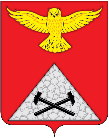                  АДМИНИСТРАЦИЯ ЮРГАМЫШСКОГО МУНИЦИПАЛЬНОГО ОКРУГА КУРГАНСКОЙ ОБЛАСТИПОСТАНОВЛЕНИЕОб утверждении плана обеспечения безопасности людей, охране их жизни и здоровья на водных объектах Юргамышского муниципального округа Курганской области в 2023 годуВ соответствии с пунктом 24 части 1 статьи 15 Федерального закона Российской Федерации от 06.10.2003 г. № 131-ФЗ «Об общих принципах организации местного самоуправления в Российской Федерации», Уставом Юргамышского муниципального округа Курганской области, в целях осуществления мероприятий по обеспечению безопасности людей на водных объектах, охране их жизни и здоровья, Администрация Юргамышского муниципального округа Курганской области ПОСТАНОВЛЯЕТ:1. Утвердить план обеспечения безопасности людей, охране их жизни и здоровья на водных объектах Юргамышского муниципального округа Курганской области в 2023 году  согласно приложению к настоящему постановлению.2. Опубликовать настоящее постановление в информационном бюллетене «Юргамышский вестник» и разместить на официальном сайте Администрации Юргамышского муниципального округа Курганской области.3. Контроль за исполнением настоящего постановления возложить на руководителя Управления по гражданской обороне и защите населения от чрезвычайных ситуаций Юргамышского муниципального округа Курганской области.Глава Юргамышского муниципального округа Курганской области                                                                                  А.Ю. ЧесноковЕремеев С.В.9-25-42ПЛАНобеспечения безопасности людей, охране их жизни и здоровья на водных объектах Юргамышского муниципального округа Курганской области в 2023 годуот « 12 » января 2023 года № 12      р. п. ЮргамышПриложение к постановлению Администрации Юргамышского муниципального округа Курганской области от « 12 » января 2023 года № 12 « Об утверждении плана обеспечения безопасности людей, охране их жизни и здоровья на водных объектах Юргамышского муниципального округа Курганской области в 2023 году»№МероприятияСроки проведенияОтветственные исполнители1.Подвести итоги выполненияплана по обеспечению безопасности жизни людей и анализ случаев и причин гибели людей на воде за 2022 годянварь2023 годапредседатель Комиссии по предупреждению и ликвидации чрезвычайных ситуаций и обеспечению пожарной безопасности Администрации Юргамышского муниципального округа Курганской области (далее – председатель КЧС)2.Совместно с органами Государственной инспекции по маломерным судам Министерства Российской Федерации по делам гражданской обороны, чрезвычайным ситуациям и ликвидации последствий стихийных бедствий по Курганской области (далее – ГИМС) провести совещания с руководителями организаций независимо от ведомственной принадлежности и форм собственности, являющихся пользователями водных объектов для рекреационных целей в границах территории Юргамышского муниципального округа Курганской области, и других организаций, которые в плановом порядке готовят водные объекты для массового отдыха и купания, по вопросам обеспечения безопасности людей на водоемах в период купального сезона и безопасной эксплуатации маломерных плавательных средств в период навигациидо 15 апреля2023 годапредседатель КЧС;руководитель Управления гражданской обороны и защите населения от чрезвычайных ситуаций Юргамышского муниципального округа Курганской области (далее – руководитель Управления ГО и ЗНЧС);руководители территориальных отделов Юргамышского муниципального округа Курганской области;инспектор ГИМС (по согласованию)3.Разработать и утвердить планы комплексных мероприятий по подготовке и пропуску весеннего паводка на закрепленных территориях, а также по оповещению населения в случае возможного подтопления (затопления) населенных пунктов, объектов экономики.до 20 февраля 2023 годаруководитель Управления ГО и ЗНЧС; руководители территориальных отделов Юргамышского муниципального округа Курганской области 4.Определить и закрепить водоемы (участки водоемов) и места массового отдыха населения у воды (объекты рекреации), базы (сооружения) для стоянок маломерных судов за организациями, состав и места развертывания спасательных постов, установить им зоны оперативного действиядо 30 апреля2023 годаруководители территориальных отделов Юргамышского муниципального округа Курганской области;инспектор ГИМС (по согласованию)5.Оборудовать места массового купания и выставить на водоемах знаки безопасности на воде в соответствии с Правилами охраны жизни людей на водных объектах  Курганской области до 15 мая2023 годаруководители территориальных отделов Юргамышского муниципального округа Курганской области6.Определить места, опасные для купания и запретить купание людей в необорудованных для этой цели местах. Выставить в этих местах информационные знаки безопасности, проинформировать населениедо 15 мая2023  годаруководители территориальных отделов Юргамышского муниципального округа Курганской области7.Установить сроки купального сезона и навигации и оповестить об этом население и водопользователей через средства массовой информациидо 15 мая2023 годаруководители территориальных отделов Юргамышского муниципального округа Курганской области9.Провести прием объектов рекреации к эксплуатации в купальный сезондо начала купального сезонапредседатель КЧС; руководитель Управления ГО и ЗНЧС; руководители территориальных отделов Юргамышского муниципального округа Курганской области9.Организовать и провести в учебных заведениях и детских дошкольных учреждениях занятия по теме: «Правила поведения на воде»до начала купального сезонаотдел образования Юргамышского муниципального округа Курганской области(далее – Отдел образования)10.Своевременно оповещать население и водопользователей через средства массовой информации о состоянии водных объектов об ограничениях и запрещениях использования водоемовв течение купального сезонаруководитель Управления ГО и ЗНЧС;руководители территориальных отделов Юргамышского муниципального округа Курганской областиинспектор ГИМС (по согласованию)11.Подготовить спасательные посты к купальному сезону, оборудовать их в соответствии с установленными требованиями и укомплектовать подготовленными и аттестованными матросами-спасателями. Назначить лиц, ответственных за содержание и состояние мест купания, организацию работы спасательных постов, хранение и выпускной режим плавательных средств, их прокат, порядок работы пляжейдо начала купального сезонаруководители территориальных отделов Юргамышского муниципального округа Курганской области12.Развернуть и содержать в постоянной готовности и необходимом составе в период купального сезона посты на пляжахв течение купального сезонаруководители территориальных отделов Юргамышского муниципального округа Курганской области13.Организовать проверки обеспечения безопасности людей и общественного порядка на водоемах июнь-сентябрь2023 годапредседатель КЧС; межрайонный отдел министерства внутренних дел Российской Федерации «Юргамышский» (по согласованию); инспектор ГИМС (по согласованию)14.Организовать контрольные проверки обеспечения безопасности детей на пляжах детских оздоровительных лагерейв течение купального сезонаруководитель Управления ГО и ЗНЧС;отдел образования;инспектор ГИМС (по согласованию)15.Провести месячник безопасности на водных объектах15 июля – 14 августа 2023 годаруководитель Управления ГО и ЗНЧС16.Обеспечить безопасность участников и зрителей при проведении соревнований, праздников и других массовых мероприятий на водепостоянноруководители территориальных отделов Юргамышского муниципального округа Курганской области17.Проводить систематический анализ причин гибели и травм людей на воде, вырабатывать совместные меры по улучшению профилактической работы среди населения. июнь, август2023 годапредседатель КЧС; руководитель Управления ГО и ЗНЧСII. ОСЕННЕ-ЗИМНИЙ ПЕРИОДII. ОСЕННЕ-ЗИМНИЙ ПЕРИОДII. ОСЕННЕ-ЗИМНИЙ ПЕРИОДII. ОСЕННЕ-ЗИМНИЙ ПЕРИОД19.Определить места массового подледного лова рыбы рыбаками-любителями, места массовых занятий спортом и проведения праздничных и спортивных мероприятий на льду, и оповестить население через средства массовой информации об этих местахоктябрь2023 годапредседатель КЧС; руководитель Управления ГО и ЗНЧС;руководители территориальных отделов Юргамышского муниципального округа Курганской области20.Организовать обеспечение безопасности на льду в местах массового лова рыбы, массовых занятий спортом на льду. Оградить эти места знаками, предупреждающими об опасности, установить контроль за толщиной льда, своевременно корректировать возможность выхода населения на лед. Систематически оповещать население через средства массовой информации о ледовой обстановке на водоемахноябрь 2022 года -апрель 2023 годапредседатель КЧС; руководитель Управления ГО и ЗНЧС;руководители территориальных отделов Юргамышского муниципального округа Курганской области21.Выставить информационные предупреждающие знаки на водоемах в опасных местах выхода (выезда) людей на лед (промоины, проруби, участки для выколки льда, тонкий лед)ноябрь 2023 года руководители территориальных отделов Юргамышского муниципального округа Курганской области22.Обеспечить безопасность участников и зрителей при проведении соревнований, праздников и других массовых мероприятий на льдуноябрь 2022 года -апрель 2023 годаруководители территориальных отделов Юргамышского муниципального округа Курганской области23.Организовать разъяснительную работу с населением по мерам безопасности и предупреждению несчастных случаев на водных объектах в зимний период с использованием средств массовой информации, проведением в школах и других образовательных учреждениях профилактических бесед и занятий по правилам безопасного поведения детей на льдуоктябрь 2022 года  – апрель 2023 годаруководитель Управления ГО и ЗНЧС;отдел образования;инспектор ГИМС (по согласованию);руководители территориальных отделов Юргамышского муниципального округа Курганской области24.Разработать и утвердить планы мероприятий по обеспечению безопасности людей на водных объектах, охране их жизни и здоровья на территориях муниципальных образований на 2023 годдо 15 декабря2022 годаруководитель управления ГО и ЗНЧС;руководители территориальных отделов Юргамышского муниципального округа Курганской области